WZP.271.26.2021							Wołów, dn. 16.11.2021 r.WYJAŚNIENIA TREŚCI SWZ, MODYFIKACJA TREŚCI SWZdot.: postępowania o udzielenie zamówienia publicznego. Numer sprawy: WZP.271.26.2021Nazwa zadania: „Budowa remizy Ochotniczej Straży Pożarnej w Warzęgowie”Zamawiający informuje, że w terminie określonym zgodnie z art. 284 ust. 2 ustawy z 11 września 2019 r. – Prawo zamówień publicznych (Dz. U. z 2021 r. poz. 1129 ze zm.) – dalej: ustawa Pzp, Wykonawca zwrócił się do Zamawiającego z wnioskiem o udzielenie odpowiedzi na pytania.W związku z powyższym, Zamawiający udziela następujących wyjaśnień:Pytanie nr 1 W opisie technicznym oraz w opisie do PZT brakuje informacji dotyczących rodzaju nawierzchni, podbudowy oraz ich miąższości. Odpowiedź nr 1:Z uwagi na możliwość występowania nasypów budowlanych w obrębie projektowanych nawierzchni, wprowadzono dodatkową warstwę w postaci stabilizacji RM=2.5 MPa.
Dla projektowanych nawierzchni przyjęto następującą nawierzchnię:

Nawierzchnia drogi wewnętrznej oraz zjazdów:
- betonowa kostka brukowa  gr. 8 cm			-	gr.	8cm
- miał kamienny 0/10 (piasek)				-	gr.	4cm
- podbudowa w-wa górna – mieszanka min. 0/31	-	gr.	25cm (10 cm)
- podbudowa w-wa dolna – mieszanka min. 0/63	-	gr.	20cm (20 cm)
- wzmocnienie podłoża – stabilizacja RM=2.5 MPa	-	gr.	15cm

Chodniki i dojścia do budynków:
- betonowa kostka brukowa gr. 8cm				-	gr.	8cm
- podsypka cementowo-piaskowa 1:4				-	gr.	4cm
- podbudowa betonowa B7.5					-	gr.	15cm
- wzmocnienie podłoża – stabilizacja RM=2.3 MPa		-	gr.	15cmNawierzchnię chodników i opasek obramowano obrzeżem chodnikowym wibroprasowanym o wym. 8/30 ustawionym na ławie z oporem z betonu B10.

	Nośność warstw konstrukcji
Nośność warstw konstrukcyjnej należy określić wtórnym modułem odkształcenia.
Wymagany moduł:
- dla podbudowy z mieszanek mineralnych (drogi) 		E2=min.	120 MPa
- dla podbudowy z mieszanek mineralnych (chodnik)		E2=min	              100 MPaPytanie nr 2
Opis techniczny nie zawiera jakichkolwiek informacji dotyczących bramy wjazdowej na posesje (wymiary, materiał, typ). Na PZT widnieje jedynie symbol bramy wjazdowej na posesje. Proszę o informację czy w zakresie wykonawcy będzie wykonanie bramy na posesje, jeśli tak to jakiej? Odpowiedź nr 2:Zakres prac Wykonawcy obejmuje wykonanie bramy. Brama ma być wykonana ze stali, dwuskrzydłowa, o wysokości 1,5m.Zamawiający zmienia również termin składania i otwarcia ofert na dzień 22.11.2021 r. oraz, na podstawie art. 286 ust. 1 ustawy Prawo zamówień publicznych, modyfikuje treść Specyfikacji Warunków Zamówienia w następujący sposób:Zmiana nr 1, SWZ Rozdział X. Termin związania ofertąJest:Wykonawca pozostaje związany ofertą przez okres 30 dni od upływu terminu składania ofert, tj. do dnia 17.12.2021 r.Powinno być:Wykonawca pozostaje związany ofertą przez okres 30 dni od upływu terminu składania ofert, tj. do dnia 21.12.2021 r.Zmiana nr 2, XII. Miejsce i termin składania i otwarcia ofertJest:Ofertę wraz z wymaganymi dokumentami należy umieścić na platformazakupowa.pl pod adresem:  https://platformazakupowa.pl/pn/wolow w myśl Ustawy PZP na stronie internetowej prowadzonego postępowania.Oferty należy składać do dnia 18.11.2021 r. do godz. 9:00Oferty zostaną otwarte dnia: 18.11.2021 r., o godz. 9:10Powinno być:Ofertę wraz z wymaganymi dokumentami należy umieścić na platformazakupowa.pl pod adresem:  https://platformazakupowa.pl/pn/wolow w myśl Ustawy PZP na stronie internetowej prowadzonego postępowania.Oferty należy składać do dnia 22.11.2021 r. do godz. 9:00Oferty zostaną otwarte dnia: 22.11.2021 r., o godz. 9:10Zamawiający informuje, że w związku z dokonanymi zmianami zmienił treść ogłoszenia o zamówieniu w dniu 16.11.2021.Pozostałe warunki i wymagania określone w SWZ pozostają bez zmian.Powyższe zmiany są wiążące dla wszystkich wykonawców i stanowią integralną część SWZ.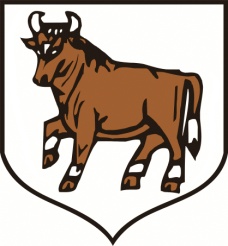 URZĄD MIEJSKI W WOŁOWIEtel. (071) 319 13 05                                                Rynek 34fax (071) 319 13 03                                                56-100 Wołówe-mail: sekretariat@wolow.pl                       www.wolow.pl